 ОДОБРЕН 16.02.2022 Проект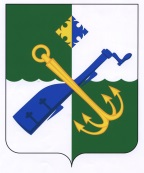 АДМИНИСТРАЦИЯ МУНИЦИПАЛЬНОГО ОБРАЗОВАНИЯ«ПОДПОРОЖСКИЙ МУНИЦИПАЛЬНЫЙ РАЙОНЛЕНИНГРАДСКОЙ ОБЛАСТИ»ПОСТАНОВЛЕНИЕот «____»____________ 2023 года                                                                  № ______г.ПодпорожьеО признании утратившим силу постановления Администрации Подпорожского муниципального района от 25 марта 2011 года №248 «О создании молодежного координационного Совета при главе администрации МО «Подпорожский муниципальный район Ленинградской области»В соответствии с Федеральным законом от 06 октября 2003 года № 131-ФЗ «Об общих принципах организации местного самоуправления в Российской Федерации», в целях приведения муниципальных нормативных правовых актов Администрации Подпорожского муниципального район в соответствие с действующим законодательством, ПОСТАНОВЛЯЮ:Признать утратившим силу постановление Администрации Подпорожского муниципального района от 25 марта 2011 года №248 «О создании молодежного координационного Совета при главе администрации МО «Подпорожский муниципальный район Ленинградской области».Настоящее постановление вступает в силу со дня его принятия.Контроль за исполнением настоящего постановления возложить на заместителя Главы Администрации Подпорожского муниципального района Бакулина Д.А.Глава Администрации                                                                                    А. С. Кялин